Участники Учебной фирмы «Правовед» ГБПОУ ПГК  15 марта 2024 года в рамках второго сезона литературно-исторического фестиваля «Путь к Победе» памяти Героя России гвардии лейтенанта Андрея Рябцева в Большом зале Дома Офицеров Самарского гарнизона имени К.Е. Ворошилова посетили  лекцию доктора исторических наук, руководителя Центра экономической истории Российской Академии Наук Виктора Кондрашина. В ходе лекции, участники учебной фирмы узнали много новых и интересных фактов, а также реальные причины голодомора, который был не только в Украине в 1932-1933 годах, но и массовом голоде 1921-1922 годов известный как «голод в Поволжье», хотя на самом деле охватывал огромную территорию от Крыма до Сибири, подтвержденные историческими документами и фотографиями.В  Учебной фирме «Правовед» уделяется большое внимание патриотической работе, и фестиваль «Путь к Победе» является актуальным форматом взаимодействия с обществом для правильного понимания и оценки происходящих сегодня международных событий.Виктор Кондрашин -  крупнейший современный специалист с мировым именем по истории российского крестьянства в XX веке и голода 1932-1933 годов в СССР, в настоящее время ведет активную борьбу с попытками фальсификации и мифологизации истории, неоднократно участвовал в публичных диспутах с идеологами современного украинского мифа о «голодоморе» как направленном геноциде украинского народа.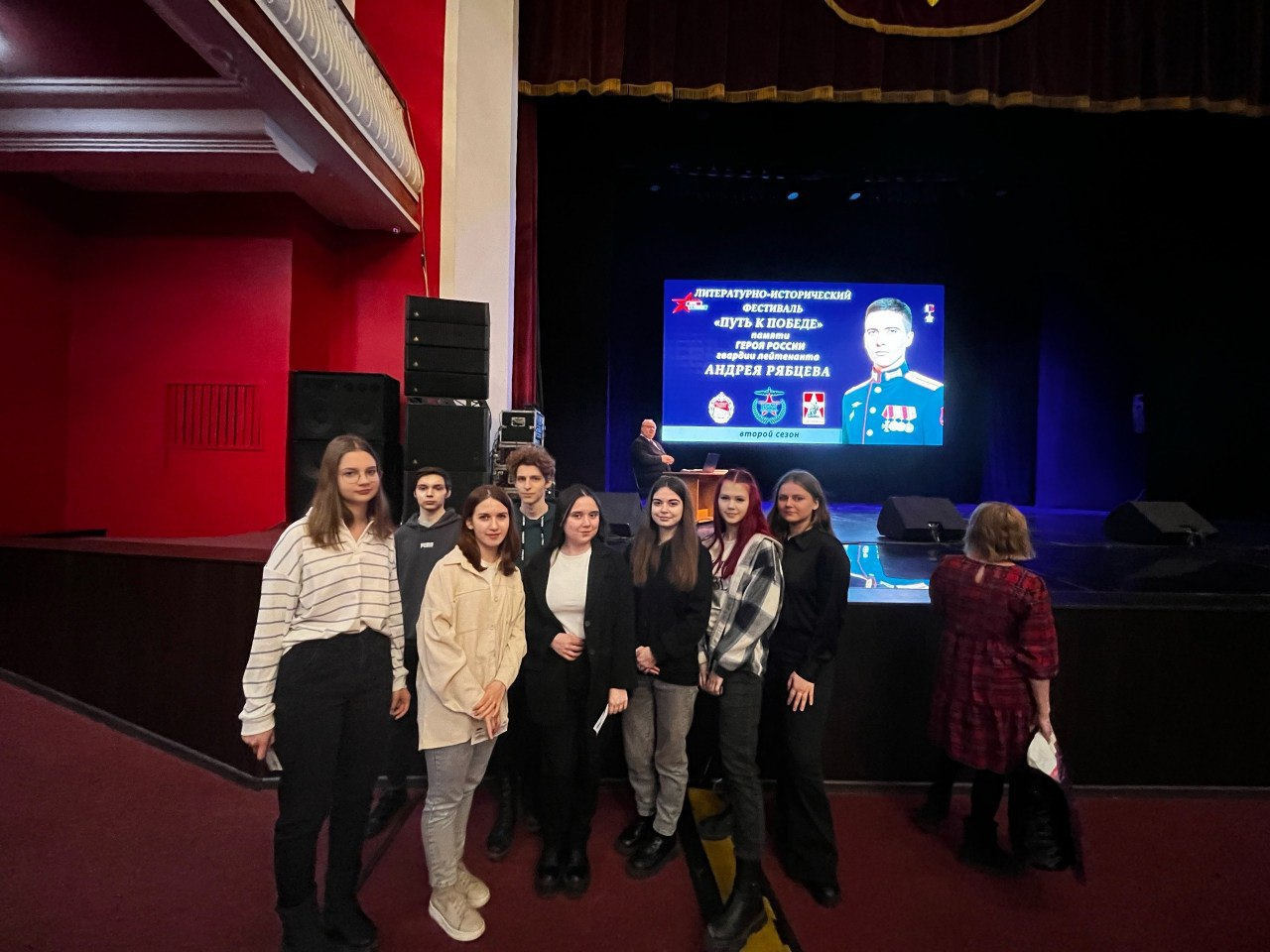 